學校積極舉辦可讓家庭參與的健康促進活動衛生所於校慶活動時向社區民眾與學生家長進行健康促進活動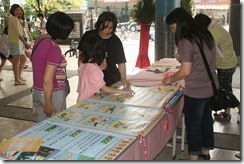 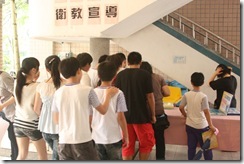 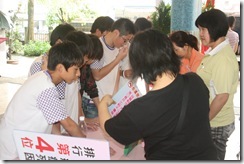 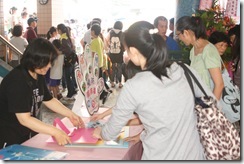 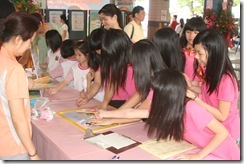 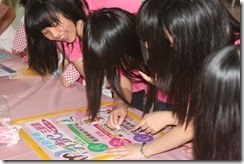 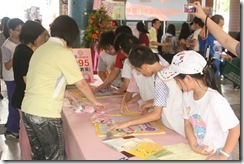 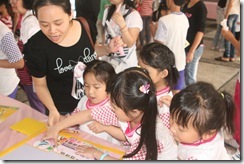 衛生所於跳蚤市場時進行衛教宣導活動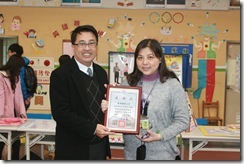 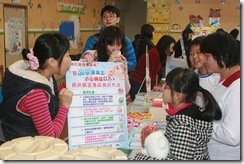 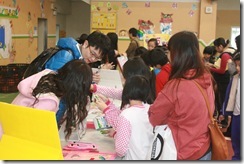 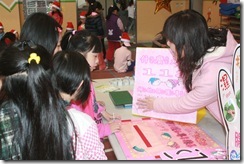 由昭華基金會補助辦理親師生暨社區民眾之新版復甦術研習活動